Suggested schools’ newsletter text – Friday 23rd September 2022‘People of loving service are rare in any walk of life. Leaders of loving service are still rarer.’Archbishop Justin Welby,                                                                                at the State Funeral of Her Majesty Queen Elizabeth II‘That man’s got the best job in the world Mummy’ … said Theron, a Young Climate Warrior from London.  The man was a caretaker picking up litter.  Quite humbling?  Taking simple actions, in ‘loving service' to our planet, like collecting roadside rubbish, should surely be valued and encouraged.  King Charles III took his children litter picking in Norfolk in their school holidays, to the point where they thought it was totally normal and something that everyone must do. What are you doing for Green Big Green Week?  Is your community taking action … is there a local litter pick … can you get involved with?  Young Climate Warriors are challenged to find at least 5 pieces of litter this week - and pop them into the recycling bin, as appropriate. 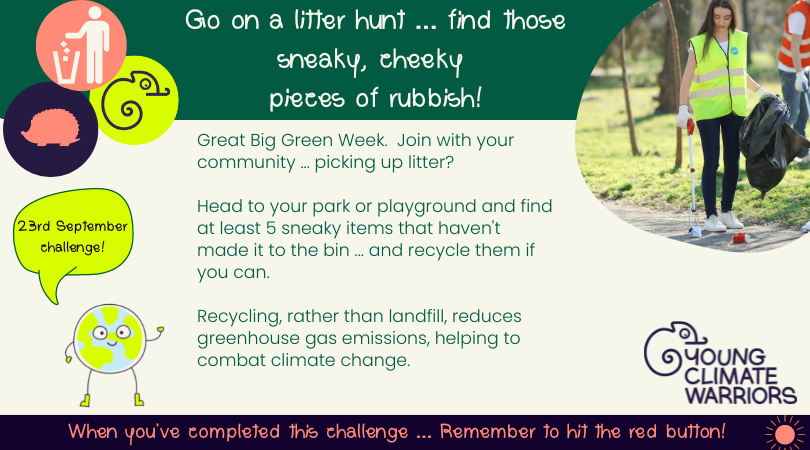 